Заслушав и обсудив выступления председателя профкома сотрудников КГЭУ Хизбуллина Р. Н. и председателя профкома студентов и аспирантов КГЭУ Афанасьевой М. С. «О совместной работе администрации и профкома по развитию социального партнерства в КГЭУ», Президиум Татарстанской республиканской организации Общероссийского Профсоюза образования ПОСТАНОВЛЯЕТ:1. Принять к сведению информацию о работе профсоюзных комитетов работников и студентов ФГАОУ КГЭУ по развитию социального партнерства в вузе.2. Отметить целенаправленную работу профсоюзных организаций КГЭУ по развитию социального партнерства. 3. Председателям профсоюзных организаций:- обсудить данное постановление на расширенном заседании профкома в срок до 15 мая 2022 г.;- ввести в практику профкомов проведение ежегодных открытых отчетных конференции первичных профсоюзных организации и публикации отчетов о работе профкомов в сети интернет, на сайтах образовательной организации, первичной профсоюзной организации;- внедрять в практику профсоюзных организаций социально значимые проекты в интересах членов Профсоюза, инновационные формы работы по совершенствованию социального партнерства;- проводить системное обучение председателей проф. бюро структурных подразделений, председателей комиссий профкомов, профсоюзного актива с участием представителей региональной организации.4. Председателю профкома работников КГЭУ (Хизбуллину Р.Н.):- обеспечить подписание коллективного договора между администрацией и работниками КГЭУ на 2022-2025 годы в срок до 20 декабря 2022 года, его регистрацию в Татарстанской республиканской организации Общероссийского Профсоюза образования и ЦС Профсоюза и лаборатории автоматизированного анализа и оценки эффективности коллективно-договорных актов в РГРУ;- усилить взаимодействие между администрацией и профкомом работников КГЭУ по обеспечению дополнительными мерами социальной поддержки сотрудников-членов профсоюза университета;- опубликовать в электронном реестре республиканского комитета Профсоюза дополнительные льготы и гарантии, предусмотренные коллективным договором КГЭУ.5. Председателю профкома студентов и аспирантов КГЭУ (Афанасьевой М.С.):- рекомендовать разработать перспективную программу развития профсоюзной организации по мотивации профсоюзного членства.          -     внести изменения и заключить новое Соглашение на 2022-2025 гг.6. Контроль за исполнением данного постановления возложить на главного специалиста Татарстанской республиканской организации Общероссийского Профсоюза образования по работе с профсоюзными организациями высшего и среднего профессионального образования Корнийченко Т.Ю.СОЦИАЛЬНОЕ ПАРТНЕРСТВОкак механизм взаимодействия профсоюзных организацийи администрации КГЭУКазанский государственный энергетический университет сегодня является ведущим вузом Поволжья и Урала, готовящим кадры для отрасли, выполняющей стратегическую задачу устойчивого экономического развития страны. В настоящее время университет насчитывает 702 сотрудника и 4709 обучающихся. В университете действуют две первичные профсоюзные организации – профсоюзная организация работников и профсоюзная организация студентов и аспирантов. Численность сотрудников – членов профсоюза на 1 января 2022 года составляет 545 человек (67,7% от общего количества работающих). Численность студентов - членов Профсоюза - 3202 человека (68,1% от общего количества обучающихся).Профсоюзные организации оказывают большое влияние на все стороны жизни вуза, содействуют в выполнении социального заказа общества по подготовке высококвалифицированных специалистов и обеспечивают гармонию отношений в коллективе.Председатели профсоюзных организаций не являются освобожденными работниками, они совмещают свою деятельность с работой в вузе. Председателем ППО работников является кандидат физико-математических наук, доцент кафедры «Электрические станции им. В.К. Шибанова» Радик Накибович Хизбуллин. Студенческую первичную профсоюзную организацию возглавляет руководитель Центра противодействия коррупции и асоциальных явлений КГЭУ Мария Сергеевна Афанасьева. Благодаря им, в университете между профкомами и администрацией вуза выстроены партнерские отношения, налажен социальный диалог. В соответствии с законодательством администрация университета выделила ППО помещения, оборудованные мебелью, телефонной связью, интернетом, средствами оргтехники. Председатели профсоюзных организаций входят в состав ученого совета вуза. Представители профсоюзных комитетов совместно с администрацией вуза участвуют в работе комиссий и рабочих групп. Например, председатели студенческих профбюро принимают участие в стипендиальных комиссиях институтов и университета по переводу студентов с платной формы обучения на бюджетную, председатель студенческого профкома входит в жилищно-бытовую комиссию университета, рассматривающую вопросы студентов, проживающих в общежитии. Председатель и члены профкома работников состоят в следующих комиссиях университета:- комиссия по трудовым спорам;- комиссия по награждениям и поощрениям работников;- комиссия по охране труда и проведения СОУТ;- комиссия по Коллективному договору;- комиссия по соципотеке и жилью; - рабочая группа по правам предпенсионеров;- рабочая группа по работе с ветеранами университета;- рабочая группа по молодежным проектам;- рабочая группа по спортивным мероприятиям.Помимо традиционных (совместных с администрацией вуза комиссий и рабочих групп) представители профкома, используя свои административные должности, участвуют в работе комиссий, касающихся профессиональной деятельности профессорско-преподавательского состава:- комиссия по рейтингу ППС;- научно-техническая и учебно-методическая комиссии;- редакционно-издательский совет;- комиссия по вопросам аттестации научно-педагогических кадров и ведению системы эффективных контрактов;- комиссия по аттестации иных категорий работников университета. Администрация университета согласовывает с профсоюзным комитетом студентов вопросы отчисления обучающихся из университета, назначения стипендий и материальной помощи, наложения дисциплинарных взысканий, вопросы заселения/переселения/выселения из университета.С учетом мнения профсоюзных организаций принимаются многие социально-значимые нормативные акты образовательного учреждения. Такие как: «Положение об оплате труда работников КГЭУ», «Правила внутреннего трудового распорядка», «Правила внутреннего распорядка в общежитиях КГЭУ», «Соглашение об охране труда», «Соглашение о продолжительности рабочего дня и рабочей недели отдельных категорий работающих, обслуживающих учебный процесс» и другие. Правовой формой социального партнерства является коллективный договор. В КГЭУ действует Коллективный договор на 2019-2022 годы, включающий 10 разделов и более 12 Приложений. Среди них: «Положение об оплате труда работников КГЭУ», «Перечень профессий (должностей) сотрудников, работающих с вредными и (или) опасными условиями труда, работа на которых устанавливается доплата к окладу (должностному окладу)», «Формы трудовых договоров», «Соглашение по охране труда», «Правила внутреннего распорядка КГЭУ» и другие. Итоги выполнения коллективного договора ежегодно заслушиваются на отчетном собрании трудового коллектива. В первичной профсоюзной организации студентов и аспирантов основным документом, в котором фиксируются договоренности между администрацией и обучающимися, является Соглашение. В Казанском государственном энергетическом университете срок Соглашения между администрацией и профкомом студентов и аспирантов закончился в 2017 году и с тех пор Соглашение не перезаключалось. Рассмотрение этого вопроса включено в план работы профсоюзного комитета на 2022 год.Важным разделом коллективного договора является раздел «Оплата труда». Деятельность университета в сфере оплаты труда сотрудников регулируется в первую очередь федеральными нормативными правовыми актами. Однако КГЭУ вправе самостоятельно распоряжаться внебюджетными средствами, поступающими от ведения предпринимательской деятельности, в том числе от оказания платных образовательных услуг. Согласно п.6.1 КД дополнения и изменения в действующую систему оплаты труда в КГЭУ вносятся ректором по согласованию с профкомом и принимаются решением ученого совета вуза.В университете ежегодно анализируется ситуация с оплатой труда, производится индексация заработной платы сотрудников.  В течение года ежемесячно выплачиваются стимулирующие надбавки педагогическим работникам по результатам выполнения показателей индивидуальных планов педагогических работников и показателей деятельности кафедр. Для педагогических работников размер заработной платы зависит от его личного вклада (процент выполнения индивидуального плана по итогам учебного года) и от эффективности деятельности кафедры (по итогам календарного года). Таким образом, размер стимулирующей части заработной платы педагогических работников корректируется два раза в год – с 1 сентября и с 1 февраля каждого года.  Оплата труда работников вуза по категориям(тыс.руб.)Администрация вуза способствует повышению квалификации сотрудников, создает условия для развития потенциала работников. В КГЭУ создан и действует Центр повышения квалификации, где преподаватели за счет средств работодателя имеют возможность пройти как краткосрочные курсы (до 72ч.), так и долгосрочные курсы (240 часов), подтверждающие право на ведение образовательной деятельности в университете.Так, у научно- педагогических работников есть возможность пройти курсы: «Управление персоналом», «Менеджмент организации», «Основы проектной деятельности», «Электронная-образовательная среда университета» и другие. Обучение по программам ДПО и ПО, чел.Одним из важнейших элементов социальной политики университета является создание условий для закрепления в КГЭУ молодых преподавательских кадров. В настоящее время в вузе работают 53 молодых ученых до 35 лет, 107 до 39 лет.                         Молодые ученые и преподаватели в КГЭУВ соответствии с «Положением о материальной помощи членам профсоюза КГЭУ» оказывается материальная поддержка молодым ученым для возмещения затрат на приобретение материалов исследования для завершения научных работ на соискание ученой степени. За 2020-2021 учебный год такая поддержка оказана трем членам Профсоюза.Ежегодно администрация совместно с профкомом организуют конкурс «Лучший молодой преподаватель КГЭУ».           КГЭУ участвует в республиканской подпрограмме «Молодая семья». За три года – три молодые семьи – работники вуза, при поддержке профкома, решили квартирный вопрос.            Администрация и профсоюзная организация сотрудников содействуют также в решении жилищных вопросов молодых работников по государственной программе «Социальная ипотека». Благодаря поддержке ректора в университете с 2014 года действует льготная программа «Социальная ипотека для работников вуза».  Ежегодная квота составляет 7 квартир. За эти годы квартиры получили 49 сотрудников. Программа рассчитана до 2025 года. Согласно коллективному договору, молодые работники, имеющие семью и являющиеся членами профсоюза, имеют преимущество в конкурсе по «Социальной ипотеке» при прочих равных условиях. Анализ Коллективного договора показал, что в целом нормативный правовой акт содержит договоренности сторон по широкому кругу важных для работников социально-трудовых вопросов. Следует отметить, что положительным моментом КД - широкое использование положений, содержащих обязательства сторон соглашения. Однако пунктов, характеризующих(предоставляющих) дополнительные социальные гарантии работникам, немного. Это необходимо учесть при работе над новым Коллективным договором, работа над которым начнется уже в мае 2022 года.Среди дополнительных социальных гарантий работникам КГЭУ, прописанных в Коллективном договоре:4.15. Предоставить женщинам, имеющим детей в возрасте до 14 лет, еженедельно не менее 2 часов свободного времени или один свободный день в месяц.4.17. Администрация совместно с профкомом ежеквартально оказывают материальную помощь неработающим пенсионерам. Ко Дню Победы поощряют тружеников тыла; поощряют работников в честь юбилейных дат: 50, 55, 60, 65, 70, 75, 80, 85 и т.д. лет со дня рождения мужчин и женщин.Администрация финансирует приобретение детских новогодних подарков для детей (от 1-го до 14 лет) работников КГЭУ;6.16. Каждой работающей женщине по ее заявлению, кроме очередного отпуска, может быть в течение года предоставлен отпуск без содержания, общей продолжительностью до 30 календарных дней.8.9. Возмещать стоимость проездных билетов сотрудников, работа которых связана с разъездами по городу.         В университете уделяется большое внимание вопросам организации общественного   контроля   за   охраной   труда   и обеспечению безопасных   условий   жизнедеятельности. Создание безопасных условий труда - результат совместной деятельности администрации и профкомов вуза. За последние 5 лет в организации была проведена специальная оценка условий труда всех рабочих мест. В университете избран и работает уполномоченный по охране труда от профсоюзного комитета. Ежегодно заключается Соглашение по охране труда.В соответствии с Коллективным договором профком совместно с Отделом мобилизационной подготовки и коллективной безопасности (ОМПиКБ) участвует в организации мероприятий по охране труда. С 2019 по 2021 годы с участием профкома работников вуза прошли 26 мероприятий по охране труда. Среди них:- вводный инструктаж по охране труда и пожарной безопасности, антитеррористической безопасности, электробезопасности и гражданской обороне; - обучение и проверка знаний по охране труда и оказанию первой помощи пострадавшим на производстве. А также пересмотрены действующие в структурных подразделениях 92 инструкции по охране труда по всем профессиям и видам работ, подготовлен новый Перечень инструкций по охране труда, который будет действовать в структурных подразделениях до 2026 года.	В 2019-2021 годах несчастных случаев на производстве среди работников университета не зафиксировано.Одним из приоритетов деятельности профкома является забота о здоровье сотрудников. Так, совместно с администрацией вуза были организованы пункты вакцинации от Covid-19, тестирование на антитела - профкомом выделено свыше 100 тысяч рублей. Организовано бесплатное мамографическое обследование сотрудниц университета старше 40 лет – 73 человека, проведено флюорографическое обследование легких 567 работников КГЭУ на территории университета за счет работодателя.          Также за счет работодателя приобретены и размещены в структурных подразделениях вуза 76 аптечек (ФЭСТ) первой помощи и 10 комплектов автоматических тонометров и электронных термометров для базовых санитарно-медицинских постов на сумму 95 тысяч рублей. Работники университета имеют возможность бесплатно посещать спортивно-тренажерный зал КГЭУ (по договоренности с работодателем) и плавательный бассейн «Олимп – КАИ» по льготной цене (по ходатайству профкома). Профсоюзная организация студентов и аспирантов КГЭУ играет большую роль в студенческом самоуправлении вуза. Между администрацией университета и профкомом студентов и аспирантов сложились хорошие отношения, основанные на принципах эффективного социального партнерства. Профком принимает активное участие во всех программах вуза, касающихся студенчества. Ежегодно при участии профкома проводятся встречи обучающихся с ректором университета. В открытом диалоге с ректором обсуждаются проблемы, принимаются конструктивные решения. С каждым годом в университете увеличивается доля иногородних студентов и студентов из стран ближнего и дальнего зарубежья, а значит растет необходимость увеличения мест в общежитиях. В 2017 году при непосредственном участии профкома, было принято решение о строительстве новых общежитий вуза. В 2018 году построено общежитие №3, в котором проживает более 600 обучающихся. В 2021 году введено в строй общежитие №4 на 450 мест. В настоящее время в четырех общежитиях проживает 2226 обучающихся.В университете действуют две столовые и буфет, которые обеспечивают горячим питанием работников вуза и студентов. Ежеквартально социальная комиссия профкома студентов проводит мониторинг работы этих пунктов питания в университете, а также      анализ цен в столовых. По результатам мониторинга составляется акт, который предоставляется заведующей столовой и проректору по административно-хозяйственной части, который курирует работу пунктов питания.По инициативе профсоюзной организации с 2018 года проводится конкурс по поддержке лучших молодежных проектов на грант ректора КГЭУ. Благодаря этому конкурсу были реализованы более 50 студенческих инициатив, в том числе профсоюзные: фестиваль-конкурс «Призма культур», направленный на гармонизацию межкультурного диалога, проект Снежный десант «Резонанс» по оказанию безвозмездной помощи нуждающимся, проживающим в Верхнеуслонском районе РТ (студенты убирали снег, оказывали помощь в быту, доставляли продукты пожилым людям).Администрация вуза содействует развитию спортивных секций для студентов, участвует в финансировании культурно-досуговых и спортивно-массовых мероприятий, проводимых профкомом студентов. Например, таких как: спартакиада первокурсников, спартакиада «Кубок ректора». Выделяются средства на организацию летней оздоровительной кампании студентов на базе спортивно-оздоровительного лагеря «Шеланга», где ежегодно отдыхает 800 обучающихся. В 2021 году по обращению профактива путевки в лагерь стали бесплатными для всех категорий обучающихся.По предложению профкома с 2017 года вуз организует летний отдых студентов на берегу черного моря в Республике Крым. Ежегодно организуются профильные смены для активистов: патриотическая в Бахчисарайском районе и творческая в лагере МЭИ (Алушта). Так, в 2021 году в Крыму отдохнуло 40 студентов. Для привлечения внимания к объектам историко-культурного наследия, вопросам воспитания патриотизма и бережного отношения к прошлому страны, для активистов проводится экскурсия в музейный историко-мемориальный комплекс героическим защитникам Севастополя «35-я Береговая батарея», Малахов Курган, город-герой Севастополь.Профком студентов и аспирантов взаимодействует с другими общественными организациями университета. Такими как: Объединенный совет обучающихся, Студенческий совет общежитий, Совет старост, Штаб студенческих трудовых отрядов «Тесла», Волонтерский центр «Энергия добра» и другими. С 2020 года активисты профкома совместно с Волонтерским центром помогали в доставке лекарственных препаратов лицам, находящимся на амбулаторном лечении с COVID-19, обслужили более 250 заявок.Со Студенческим советом общежитий проводится ежегодный конкурс красоты и таланта «Яз гyзэлe», который в настоящее время стал межвузовским.С Союзом студентов и аспирантов совместно была проведена Школа актива «Шеланга», в которой приняли участие 600 студентов.Таким образом, партнерство, организованное в Казанского государственном энергетическом университете, позволяет достичь необходимой для его успешной работы социальной стабильности, обеспечить баланс интересов администрации, работников и студентов.Использование потенциала социального партнерства для развития университета полностью себя оправдывает. В вузе удалось создать благоприятный климат, необходимые условия для конструктивного диалога сторон в интересах совершенствования учебного процесса, научной деятельности. Вместе с тем в работе профсоюзных организаций имеются нерешенные проблемы, требующие внимания. Так, уменьшение количества работников привело к уменьшению числа членов профсоюза. Кроме того, имеются случаи выхода работников из Профсоюза, как правило, высокооплачиваемых из числа профессорско-преподавательского состава. На сайте университета есть страница профкома, которая требует доработки и обновления.          Динамично меняющаяся сфера труда в системе образования требует новых стратегий социального диалога с работодателями, разработки новых моделей социального партнерства. Необходимо совершенствовать информационную работу, активно осуществлять реализацию федерального проекта «Цифровизация Общероссийского Профсоюза образования». Активизировать работу по обучению профсоюзного актива, используя различные формы обучения, привлекая квалифицированных специалистов из числа профессорско-преподавательского состава и региональной организации Профсоюза.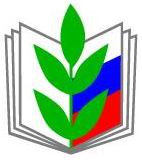 ПРОФЕССИОНАЛЬНЫЙ СОЮЗ РАБОТНИКОВ НАРОДНОГО ОБРАЗОВАНИЯ И НАУКИ РОССИЙСКОЙ ФЕДЕРАЦИИРЕГИОНАЛЬНАЯ ОРГАНИЗАЦИЯ ПРОФЕССИОНАЛЬНОГО СОЮЗА РАБОТНИКОВ НАРОДНОГО ОБРАЗОВАНИЯ И НАУКИ РОССИЙСКОЙ ФЕДЕРАЦИИВ РЕСПУБЛИКЕ ТАТАРСТАН(ТАТАРСТАНСКАЯ РЕСПУБЛИКАНСКАЯ ОРГАНИЗАЦИЯ ОБЩЕРОССИЙСКОГО ПРОФСОЮЗА ОБРАЗОВАНИЯ)ПРЕЗИДИУМПОСТАНОВЛЕНИЕПРОФЕССИОНАЛЬНЫЙ СОЮЗ РАБОТНИКОВ НАРОДНОГО ОБРАЗОВАНИЯ И НАУКИ РОССИЙСКОЙ ФЕДЕРАЦИИРЕГИОНАЛЬНАЯ ОРГАНИЗАЦИЯ ПРОФЕССИОНАЛЬНОГО СОЮЗА РАБОТНИКОВ НАРОДНОГО ОБРАЗОВАНИЯ И НАУКИ РОССИЙСКОЙ ФЕДЕРАЦИИВ РЕСПУБЛИКЕ ТАТАРСТАН(ТАТАРСТАНСКАЯ РЕСПУБЛИКАНСКАЯ ОРГАНИЗАЦИЯ ОБЩЕРОССИЙСКОГО ПРОФСОЮЗА ОБРАЗОВАНИЯ)ПРЕЗИДИУМПОСТАНОВЛЕНИЕПРОФЕССИОНАЛЬНЫЙ СОЮЗ РАБОТНИКОВ НАРОДНОГО ОБРАЗОВАНИЯ И НАУКИ РОССИЙСКОЙ ФЕДЕРАЦИИРЕГИОНАЛЬНАЯ ОРГАНИЗАЦИЯ ПРОФЕССИОНАЛЬНОГО СОЮЗА РАБОТНИКОВ НАРОДНОГО ОБРАЗОВАНИЯ И НАУКИ РОССИЙСКОЙ ФЕДЕРАЦИИВ РЕСПУБЛИКЕ ТАТАРСТАН(ТАТАРСТАНСКАЯ РЕСПУБЛИКАНСКАЯ ОРГАНИЗАЦИЯ ОБЩЕРОССИЙСКОГО ПРОФСОЮЗА ОБРАЗОВАНИЯ)ПРЕЗИДИУМПОСТАНОВЛЕНИЕ       «8» апреля 2022 г.
г. Казань
                           № 11-1 Социальное партнерство как механизм взаимодействия профсоюзных организаций и администрации КГЭУ                              Председатель                               Председатель                               Председатель 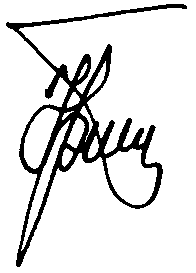  Ю.П. Прохоров Ю.П. Прохоров Ю.П. ПрохоровКатегории персонала2019 год2020 год2021 годВ целом ППС80,488,988,8окладдиректор/ декан66,970,270,2зав.кафедрой60,063,053,0профессор51,153,653,6доцент40,042,042,0старший преподаватель32,434,034,0преподаватель23,524,624,6ассистент22,123,223,2Административный персонал23,223,223,8Технический персонал17,719,6Вид обученияКоличество слушателей, челКоличество слушателей, челКоличество слушателей, челВид обучения2019 г.2020 г.2021 г.Повышение квалификации187518302110Профессиональная переподготовка259338285Профессиональное обучение917421960Всего:305125893355Категории персонала2019 год2019 год2019 год2020 год2020 год2020 год2021 год2021 год2021 годвсегодо 35 летдо 39 летвсегодо 35 летдо 39 летвсегодо 35 летдо 39 летзав.кафедрой311281291профессор504743доцент240286423726602382263старший преподаватель642942521927531628преподаватель444434555ассистент141414111010111010